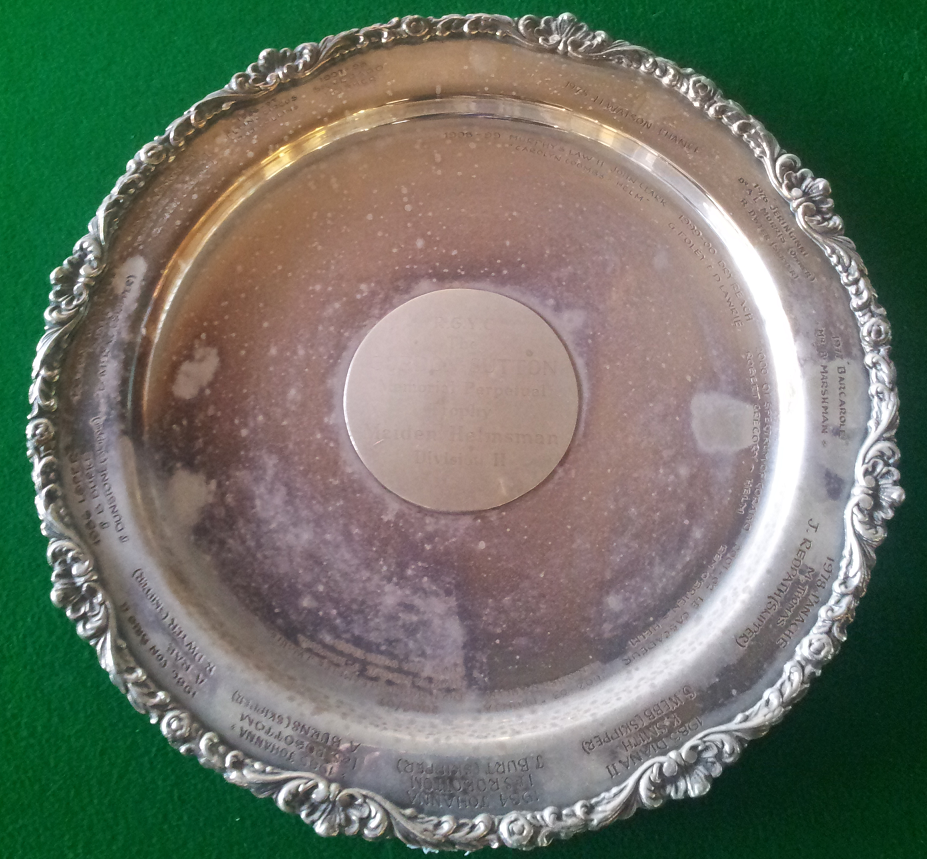 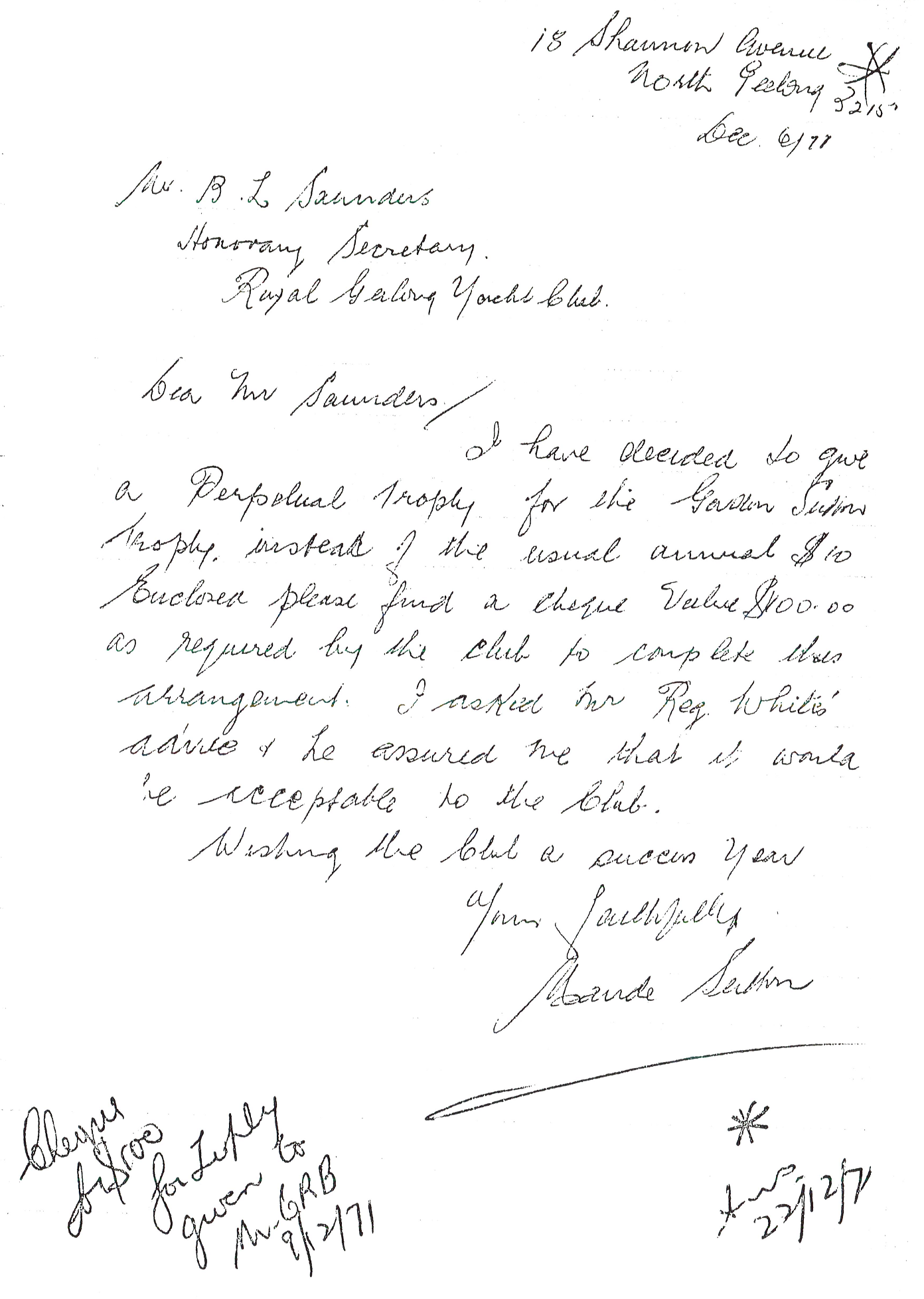 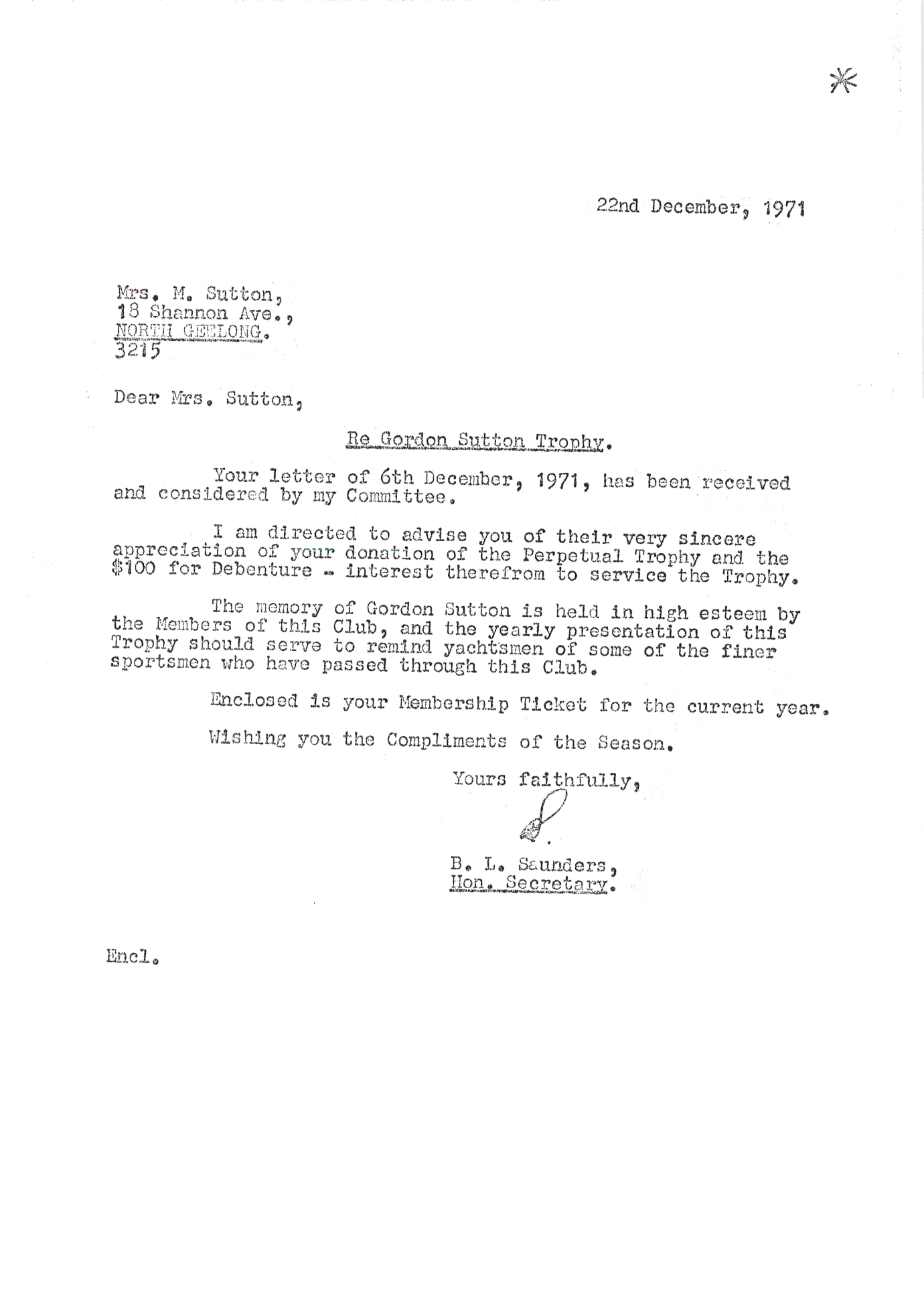 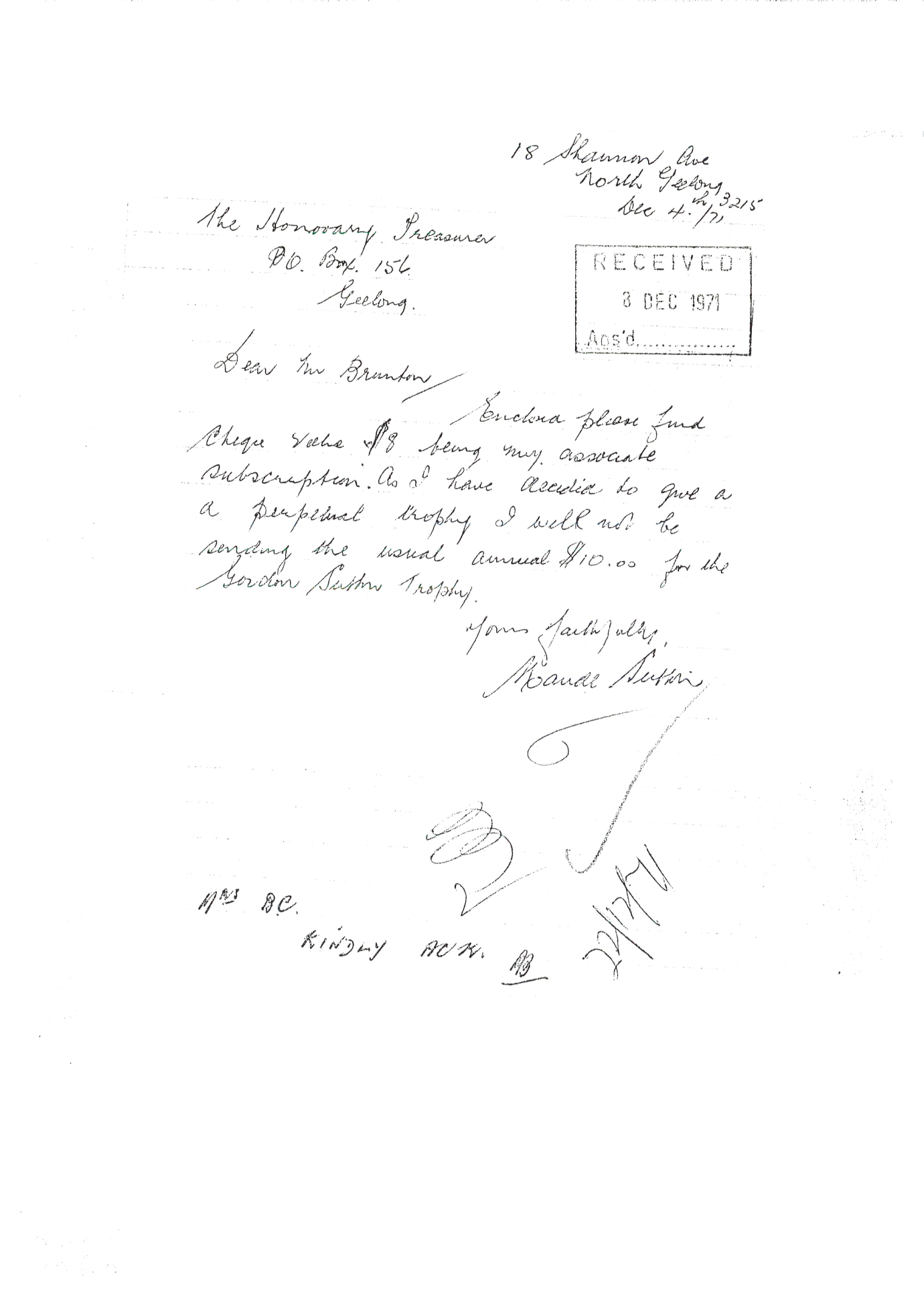 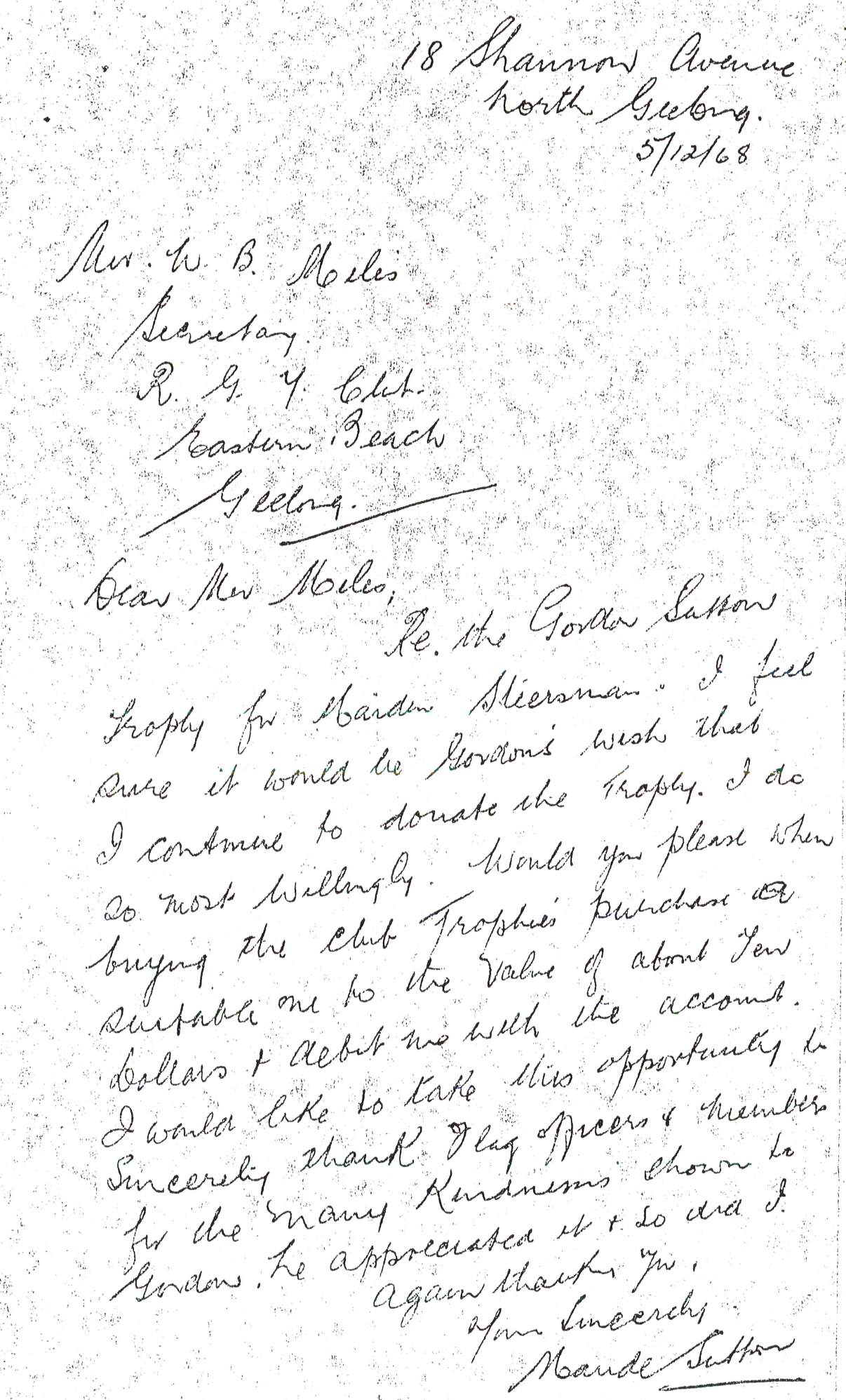 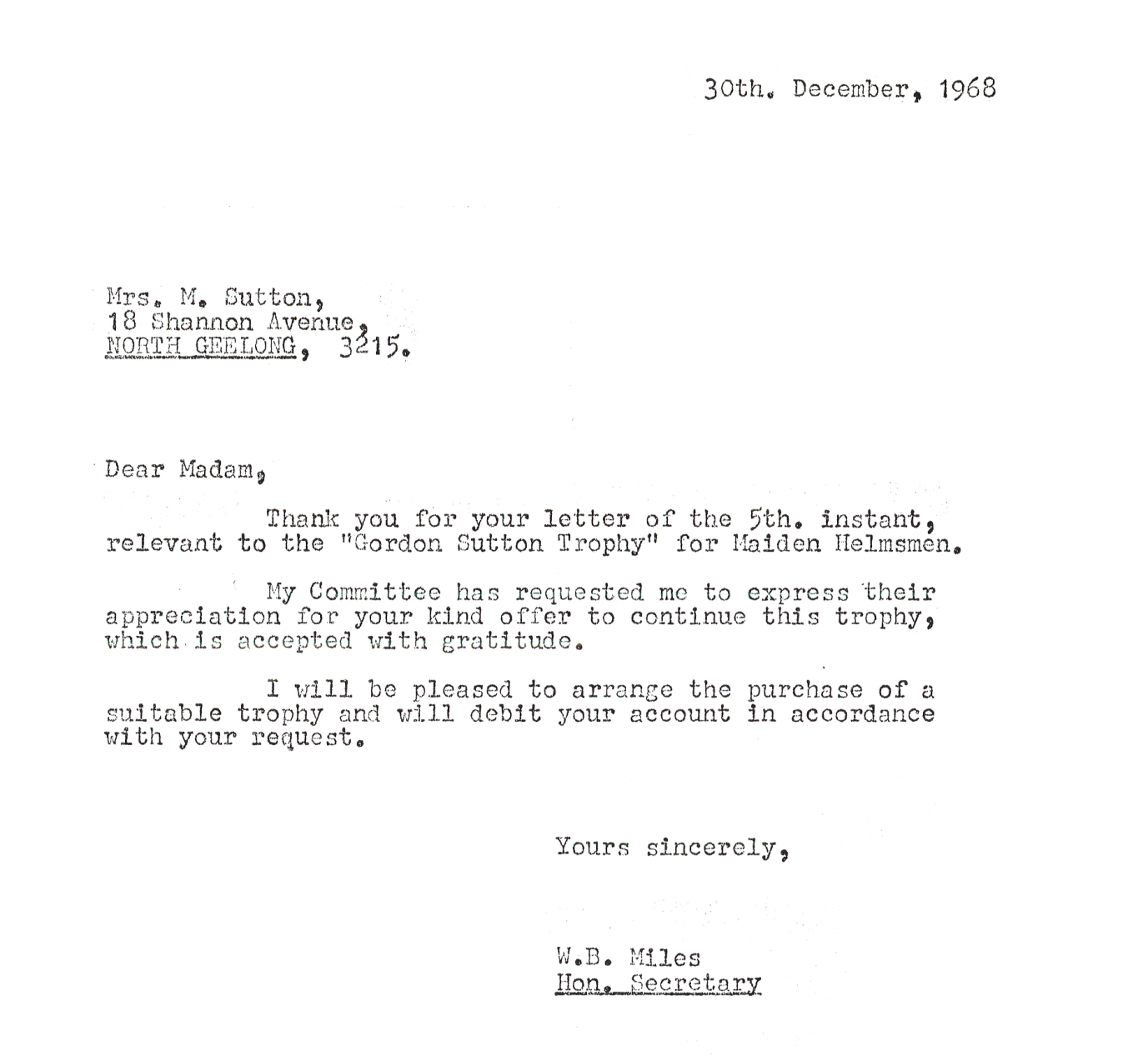 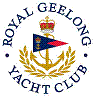 Royal Geelong Yacht Club Inc.Est 1859Trophy Deed of Gift.Trophy Deed of Gift.Trophy:Gordon Sutton Memorial TrophyPresented by:Mrs Maud SuttonDate:1972For:Division II Maiden HelmsmanRemarks / RevisionsMaiden Helmsman is one who has not won any races.Click here for a list of RecipientsClick here for a list of Recipients